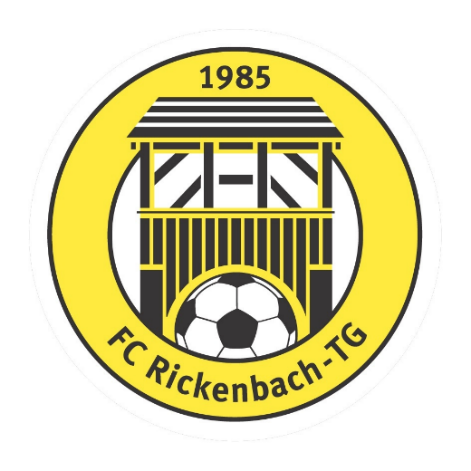 Beitrittsgesuch beimFC Rickenbach-TG 1985Stufe: Junioren  G        F        E	Eintrittsdatum:
Unterschrift: 
(gesetzlicher Vormund)
                                                    (durch Unterschrift werden die unten genannten Hinweise bestätigt/akzeptiert) Hinweis
Es werden keine Jahresbeiträge zurückerstattet
Für alle Mitglieder ist die Mithilfe bei Vereinsveranstaltungen obligatorisch
Austritte haben bis spätestens 31.05. des laufenden Jahres zu erfolgen
Der Vorstand entscheidet über die vorläufige Aufnahme neuer Mitglieder bis zur nächsten ordentlichen Hauptversammlung, an der die Aufnahme zu bestätigen ist.
Name / VornameStrasse und Nr. / PLZAHV-Nr. JuniorGeburtsdatum(VATER) Name / VornameNatel Nummer / Email(MUTTER) Name / VornameNatel Nummer / Email